voltijdINHOUDSOPGAVEINLEIDINGGedurende het gehele studiejaar ben je bezig jezelf te ontwikkelen als leraar; je doet vakkennis, vakdidactische kennis en algemeen pedagogisch-didactische kennis op. Alle onderdelen in de opleiding dragen hieraan bij. Daar waar het samen komt, spreken we over integraal handelen. Het gaat dan niet alleen om handelen in de praktijk, maar ook om het kunnen onderbouwen van jouw handelen. Je laat zien dat je jouw handelen in de lespraktijk onderzoekt, ter discussie stelt en eventueel aanpast met behulp van (in de opleiding) behandelde theorie en ontwikkelde visie. Op verschillende momenten in de opleiding vragen we je om jouw ontwikkeling zichtbaar te maken en te laten zien waar je staat. Met behulp van het leren op de werkplek, de lessen op de opleiding en jouw eigen leerplan, vul jij jouw groeidossier om je ontwikkeling binnen de drie bekwaamheidsgebieden en de brede professionele basis zichtbaar te maken. Uiteindelijk selecteer je daar diverse producten uit die je voor de toetsing plaatst in je presentatiedossier.vier bekwaamheidsgebiedenIn de niveaubeschrijving komen telkens vier bekwaamheidsgebieden terug:  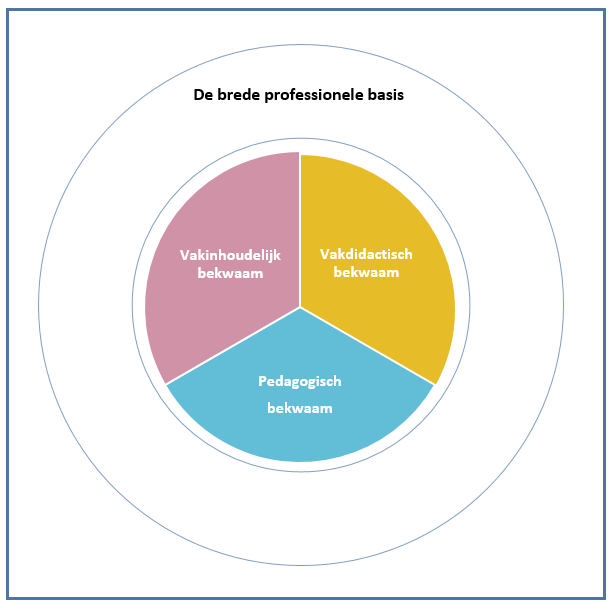 Vakinhoudelijk bekwaam Vakdidactisch bekwaam Pedagogisch bekwaam  De brede professionele basis (de buitenschil om de drie bekwaamheidsgebieden) Deze bekwaamheidsgebieden vormen een rode draad door de opleiding. In elke OWE wordt aan een of meerdere bekwaamheidsgebieden gewerkt. Voor de beoordeling van het integrale handelen is per bekwaamheidsgebied beschreven wat er op dit niveau van je verwacht wordt. De niveaubeschrijving is te vinden op de insite-pagina van je opleiding.Beoordelings- en evaluatiemomentenOVErigGroeidossierJe maakt je ontwikkeling zichtbaar in het groeidossier. Het programma dat daarvoor gebruikt wordt is Bulb. In je groeidossier verzamel je een breed scala aan informatie die je ontwikkeling zichtbaar maakt. Het groeidossier wordt niet als product beoordeeld. Het groeidossier speelt wel een rol in de boordeling van de brede professionele basis. Het is namelijk het instrument om de ontwikkeling zichtbaar te maken. In deze handleiding wordt niet ingegaan op de techniek van Bulb, de inrichting van het dossier, professionele identiteit het geven en ontvangen van feedback, de taak en rolverdeling en andere werkwijzen. Deze informatie is hier te vinden.  Begeleiding tijdens werkplekleren 3 (wpl3)Gedurende de gehele opleiding vindt begeleiding plaats om jou te ondersteunen in jouw persoonlijke ontwikkeling als leraar in opleiding. Die begeleiding krijg je niet alleen van je studieloopbaanbegeleider, maar ook van docenten, begeleiders op de werkplek of in projecten, etc. In deze paragraaf lichten we kort toe hoe de begeleiding op de werkplek is vormgegeven.  
Wie je begeleiders zijn tijdens het werkplekleren hangt af van de opleidings-, samenwerkings- of stageschool. Op een opleidingsschool en samenwerkingsschool zijn altijd collega’s van zowel de school als het instituut om je te begeleiden en op te leiden; er zijn in ieder geval een instituutsopleider (io) en een schoolopleider (so). Zij vormen samen het opleidingsteam. Daarnaast is er de dagelijkse begeleiding van je werkplekbegeleider (wpb).  Op een stageschool heb je te maken met een werkplekbegeleider (wpb) en een instituutspracticum docent (ipd) vanuit je opleiding.  Bij de start van het werkplekleren vindt een kennismakingsgesprek plaats met je begeleiders. Ongeveer twee weken nadat je gestart bent met het werkplekleren, vindt er een startgesprek plaats met in elk geval je werkplekbegeleider en het opleidingsteam/de instituutspracticumdocent. De manier waarop een driehoeksgesprek (waarvan het startgesprek de eerste is) gevoerd wordt kent een protocol. Meer informatie hierover vind je hier. Je bereidt dit gesprek zorgvuldig voor. Je bepaalt samen met je begeleiders wat je leerdoelen zijn, hoe kwaliteit eruit ziet en hoe je de doelen gaat bereiken. Hierbij maak je gebruik van de beschrijving van bekwaamheden in het beoordelingsformulier (zie bijlage C). De leerdoelen en afspraken over de wijze waarop je hieraan wil gaan werken leg je vast in je groeidossier. Gedurende het werkplekleren bespreek je regelmatig met je begeleiders hoe je voortgang is, vraag je feedback en stel je eventueel je leerdoelen of –activiteiten bij. Hierbij maak je gebruik van je groeidossier. Bij de tussenevaluatie voer je een tweede driehoeksgesprek. Daarin evalueer je de voortgang op de doelen en maak je een plan voor het leertraject tot aan de eindevaluatie.Voorbereiding op de toetsingGedurende het eerste jaar werk je continu in je groeidossier (zie bovenstaande). Uiteindelijk laat je zien hoe je je ontwikkeld hebt en waar je op dat moment staat t.a.v. de vier bekwaamheidsgebieden.  Digitale producten die je wil inzetten voor de toetsing, selecteer je uit het groeidossier en voeg je toe aan het toetsproduct in Handin.Werken in HandinIn Handin staan alle toetsen, zo ook de eindbeoordeling van wpl3 en de integrale toets niveau 3.  Eindbeoordeling wpl3 In de beoordeling wordt aan de hand van wat je in de praktijk hebt laten zien en jouw presentatiedossier beoordeeld of het voldoet aan de beoordelingscriteria per bekwaamheidsgebied. Zie het beoordelingsformulier in bijlage 3. De vorm waarin deze praktijkbeoordeling plaatsvindt, wordt door het opleidingsteam op de opleidingsschool bepaald. Voor studenten op de samenwerkings- en stagescholen wordt de praktijkbeoordeling aangestuurd vanuit het instituut. Inleverprocedure eindbeoordeling overige stagetypenio=instituutsopleider, wpb=werkplekbegeleider, owk=onderwijskundige, ipd=instituutspracticumdocent * Ipd in het geval van een stageschool. ** Bij sommige computers werkt de link niet omdat Outlook niet als standaardprogramma wordt gebruikt. Geef in dat geval in het onderwerp van de mail duidelijk aan om welke student, opleiding en stagetype het gaat, inclusief het cijfer.  Integrale eindtoets
In de beoordeling wordt aan de hand van jouw presentatiedossier beoordeeld of het voldoet aan de beoordelingscriteria per bekwaamheidsgebied. Zie het beoordelingsformulier in bijlage 3. De vorm waarin deze praktijkbeoordeling plaatsvindt, wordt door je opleiding bepaald. Inleverprocedure integrale toetsOverzicht van bijlagenBijlage 1: Praktische informatie over het onderdeel werkplekleren Bijlage 2: Formulier tussenevaluatie wpl3Bijlage 3: Beoordelingsformulier integraal handelen niveau 3Bijlage 4: Waar moet ik inleveren?Bijlage(N)Bijlage 1. Praktische informatie over het onderdeel werkpleklerenBasisinformatie Voorafgaand aan het werkplekleren Tijdens het werkplekleren  Afronding van het werkplekleren Bijlage 2. Formulier tussenevaluatie wpl3 voltijd, deeltijd, kopopleiding (2023-2024) Procedure en werkwijze tussenevaluatieVoor de tussenevaluatie dient dit formulier te worden ingevuld en te worden besproken met student, werkplekbegeleider en een vertegenwoordiger van het instituut. De volgende werkwijze wordt gehanteerd: De student vult in dit formulier de evaluatie per bekwaamheidsgebied in; De student verstuurt document naar begeleiders;  De begeleiders vullen de evaluatie per bekwaamheidsgebied in; Tijdens het evaluatiegesprek worden de evaluatie, feedback en feedforward besproken en waar nodig aangevuld; De student bewaart het document in het groeidossier (de evaluatie is voorwaardelijk voor eindbeoordeling). Voor de student: Per bekwaamheidsgebied vul je een evaluatie in waarbij je terugkijkt op het eerste deel van je stage. Bij het invullen van de evaluaties kun je de volgende vragen gebruiken: Waar heb je aan gewerkt? Hoe heb je dat gedaan? Waar sta je in je ontwikkeling binnen dit bekwaamheidsgebied? Wat heb je nog te leren? Hoe ga je dat aanpakken?  Voor begeleiders: De status van dit formulier is formatief. We adviseren om in dit formulier duidelijk aan te geven op welke wijze de student zich heeft kunnen ontwikkelen binnen de vier bekwaamheidsgebieden en op welke wijze de student dat heeft gedaan. Geef ook duidelijk aan aan welke punten de student nog moet werken om het eindniveau 3 te bereiken, of er vertrouwen is of dit gaat lukken en/of er twijfel is over bepaalde bekwaamheden. Bij twijfel wordt dit signaal door de instituutsopleider/ipd ook gedeeld met de SLB’er van de student. Evaluatieformulier wpl3 (2023-2024)Bijlage 3. Beoordelingsformulier integraal handelen niveau 3 voltijd, deeltijd, kopopleiding (2023-2024)Oordeel per bekwaamheidsgebied & cijferbepaling    Op de volgende pagina’s staat per bekwaamheidsgebied beschreven wat er van de student verwacht wordt in de praktijkbeoordeling handelen in de beroepspraktijk en in de integrale eindtoets. Op ieder bekwaamheidsgebied moet de student voldoen aan het beschreven niveau. Per bekwaamheidsgebied wordt feedback en feedforward gegeven en aangegeven of de student het minimale niveau behaald heeft. Voor de eindbeoordeling van zowel de praktijkbeoordeling handelen in de beroepspraktijk als de integrale eindtoets wordt vervolgens onderstaande schaal aangehouden: bijlage 4. waar moet ik inleveren?Waar moet ik inleveren? Alle beoordelingen (Tussenbeoordeling wpl3, Eindbeoordeling wpl3 en Integrale eindtoets (IT3)) kunnen in Handin worden ingeleverd bij één toetsproduct, bijvoorbeeld: ‘(Portfoliobeoordeling) Integraal handelen 3’ of‘Dossier integraal handelen 3’Het toetsproduct valt onder het onderwijsproduct, bijvoorbeeld: ‘Integraal handelen in de beroepspraktijk niveau 3’Hoe komen mijn beoordelingen in Handin terecht?   Inleverproces IH: Eindbeoordeling WPL De WPL-begeleider stuurt het WPL-beoordelingsformulier op naar de IO-er, OWK-er, SO-er of IPD-er. Hij of zij stuurt het formulier vervolgens door naar het loket (beoordeling-wpl-ae@han.nl).   De student doet het beoordelingsverzoek in Handin. Je hoeft hier geen beoordelaar te kiezen, omdat het verzoek terecht komt bij de loketmedewerker.  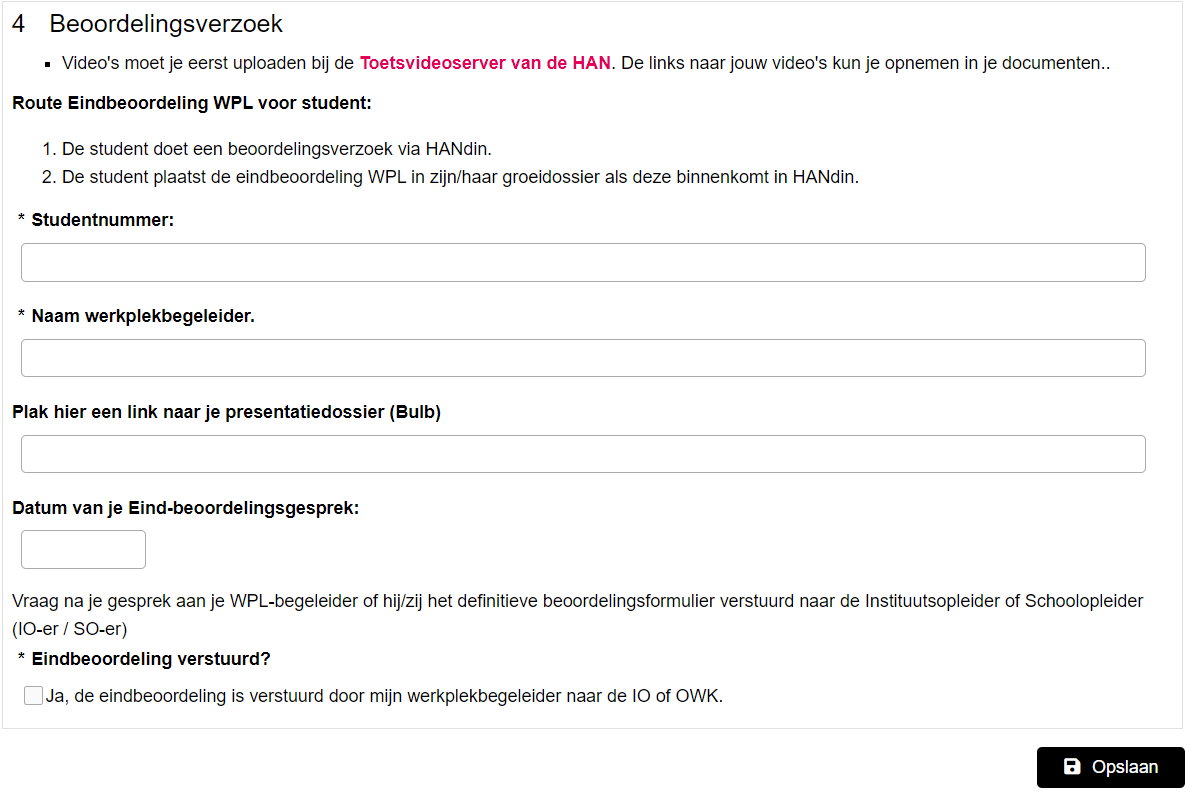 Het loket voegt het ontvangen beoordelingsformulier en het cijfer vervolgens toe aan het beoordelingsverzoek in Handin. Integrale eindtoets Vervolgens krijgt de student de optie in Handin om de 'bewijslast'* voor de integrale toets (presentatiedossier, documenten) toe te voegen. Voltijdstudenten kiezen NIET zelf hun beoordelaar. *Bewijslast voor integrale toetsing kun je gaan inleveren als de volledige beoordeling van het werkplekleren is afgerond. Als je het beoordelingsformulier terug hebt van het loket, wordt er een nieuw inleverformulier gestart, en deze verschijnt onder het beoordelingsformulier van het werkplekleren. Je kunt daar dan je overige bewijslast uploaden.  Hoe kan ik een beoordeling herkansen? Op dit moment kun je (nog) niet zelf een herkansing van een beoordeling in Handin indienen. Mocht je een herkansing hebben gedaan, dan kunnen de digicoaches (digicoaches.ae@han.nl) je helpen dit in Handin te zetten. 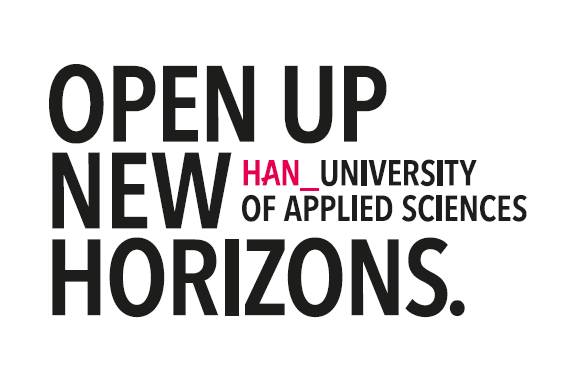 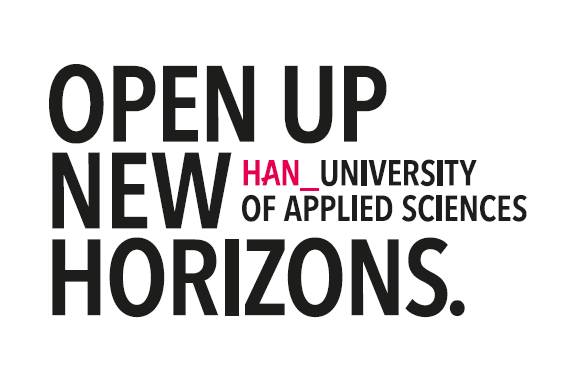 _Werkwijze en toetsing toegelichtWatVorm Moment Omschrijving Beoordeling door Ontvankelijkheids-eisen Evaluatie-/Beoordelings-formulier Tussenevaluatie wpl3 Beoordeling op basis van gesprek  Halverwege wpl3Het gaat er bij deze tussenevaluatie om dat je laat zien dat je bewust bent van waar je staat in de ontwikkeling binnen de vier bekwaamheidsgebieden en weet wat je leerdoelen zijn voor het tweede deel van je stage. Wpb en io of so Of bij stageschool: wpb en ipdGeenBijlage 2Praktijkbeoordeling ‘integraal handelen in de beroepspraktijk’ (wpl3)Beoordeling d.m.v. presentatie-dossier en  gesprek Aan het eind van het werkpleklerenDe praktijkbeoordeling vindt plaats op de werkplek ter afsluiting van wpl3. Je wordt beoordeeld op wat je in de beroepspraktijk hebt laten zien, per bekwaamheidsgebied staat beschreven wat je moet kunnen aantonen. Wpb en io of so Of bij stageschool:wpb en ipdTussenevaluatie wpl3Bijlage 3Integrale eindtoets ‘dossier de startbekwame leraar’Beoordeling d.m.v. presentatie-dossierAan het eind van de eindfase  De integrale eindtoets wordt op het instituut beoordeeld. Deze beoordeling borduurt voort op de beoordeling die is gegeven over wpl3. In de integrale eindtoets wordt echter gekeken of je je handelen in de praktijk kunt verantwoorden op basis van theorieën, opgedane kennis en visie. Het gaat erom dat je laat zien dat je bewust bekwaam bent. Een examinator uit het opleidingsteam op het instituut. Praktijkbeoordeling ‘integraal handelen in de beroepspraktijk’ (wpl3) moet met een voldoende zijn afgesloten. Bijlage 3Student Wpb/owk Io/owk/ipd* Loket Voor het gesprek Bereidt het gesprek/presentatie voor. Vult het beoordelingsformulier (Word) in. Tijdens het gesprek Eventuele aanpassingen worden gedaan in het beoordelingsformulier. Eventuele aanpassingen worden gedaan in het beoordelingsformulier. Eventuele aanpassingen worden gedaan in het beoordelingsformulier. Na het gesprek Doet een beoordelingsverzoek ‘integraal handelen 3 of praktijkbeoordeling wpl3’ in Handin en voegt het beoordelingsformulier toe aan Bulb. Stuurt per mail (vul de velden in deze link in**) het beoordelingsformulier incl. formatieve tussenevaluatie (Word) naar de io/ipd* Stuurt het beoordelingsformulier (Word) incl. de formatieve tussenevaluatie per mail door naar: beoordeling-wpl-ae@han.nl Voegt beide formulieren aan Handin toe en voert het cijfer in Osiris in.  VakopleidingStudentExaminator(en)Voor de toetsDoet een beoordelingsverzoek via Handin bij toetsproduct ‘integraal handelen 1/2/3' en levert daarbij het presentatiedossier in. Tijdens de toetsDe werkwijze en communicatie rondom het afnemen van de integrale toets wordt ingevuld door de vakgroep.Haalt het formulier van de praktijkbeoordeling van de student uit Handin en vult deze in. Bewaakt dat er een weergave is van het eindproduct omwille van de herleidbaarheid.Na de toetsVoert het beoordelingsformulier inclusief het eindproduct (of weergave daarvan) in Handin in, accordeert deze en voert het cijfer in Osiris in. Lengte 40 weken (lint) of 20 weken (blok)Periode Variant lintstage Een volledig schooljaar: periode 1 t/m 4Variant blokstage Start in september: periode 1 en 2Start in februari: periode 3 en 4Vorm Zelfstandige stage. Individuele stage.Dagen* In overleg, behalve de vrijdag. Variant lintstage Maximaal 6 dagdelen per week (in maximaal 3 dagen)Aantal lesactiviteiten: 250 tot maximaal 325 minuten per week (5-6½ les van 50 minuten)Variant blokstageMaximaal 8 dagdelen per week (in maximaal 4 dagen)Aantal lesactiviteiten: 500 tot maximaal 650 minuten per week (10-13 lessen van 50 minuten)*De student voert daarnaast een onderzoek uit. Dit kan voor een gedeelte op de werkplek plaatsvinden.Begeleidingstijd 80 uur per student (lint), 60 uur per student (blok)Activiteit  Toelichting  Student neemt direct na plaatsing contact op met de so (en als die er niet is de stagecontactpersoon) van de school en spreekt een kennismakingsgesprek af Bureau Extern heeft de student per mail geïnformeerd op welke school de stage plaatsvindt.  De school heeft per mail een plaatsingbericht ontvangen. Scholen kunnen contactgegevens van student en begeleiders vinden op de website van Bureau Extern - voor scholen (han.nl) > Inloggen scholen (account vereist). Sommige scholen verlangen een verklaring omtrent het gedrag (VOG). Kennismakingsgesprek. Hierin maak je praktische afspraken over:  Wat is je ervaring in voorgaande stages? Hoe was de begeleiding? Welke begeleiding past bij jou?Welke dagen ben je aanwezig?Welke klassen geef je les?Welke momenten worden ingepland om te evalueren? Welke overige informatie is belangrijk om uit te wisselen?Op opleidings/ en samenwerkingsscholen:  Kennismakingsgesprek met de schoolopleider/instituuutsopleider en de werkplekbegeleider.  Op stagescholen:  Kennismakingsgesprek student met de werkplekbegeleider. In de eerste stageweek neemt de ipd contact op met de wpb en student. Activiteit  Toelichting  Startgesprek tussen student, wpb en indien mogelijk instituutsopleiders / instituutspracticumdocent Tijdens dit startgesprek bepaalt de student wat de leerdoelen zijn en hoe de student deze wil gaan bereiken. Hierbij maakt de student gebruik van de beschrijving van bekwaamheden in het beoordelingsformulier. De leerdoelen en afspraken over de wijze waarop hieraan gewerkt wordt, worden vastgelegd in in het groeidossier. Begeleidingsgesprekken  minimaal 2 uur per week de wpb ondersteunt het leren van de student op de best passende manier. de wpb bespreekt met de student het groeidossier. Student maakt bij het reflecteren gebruik van feedback van de medestudenten, wpb, vakdocenten, etc.  Lesbezoek  de wpb is in het begin elke les(activiteit) aanwezig.  gaandeweg oefent de student met zelfstandig lesgeven.  Opleidings- en samenwerkingsscholen:  de io en so zijn verantwoordelijk voor de kwaliteit van de begeleiding en beoordeling. Zij houden zich op de hoogte van de ontwikkeling van de student.   de io of so voert minimaal één lesbezoek uit en geeft de student daarna feedback.  Stagescholen:  de ipd heeft contact met wpb over voortgang student.  de ipd voert minimaal één lesbezoek uit en geeft de student feedback. Indien de afstand naar school groter is dan 1½ uur (openbaar vervoer) vindt geen lesbezoek door de ipd plaats. De ipd ontvangt in dat geval een video-opname van (een deel van) de les.   Activiteit  Toelichting  Beoordeling  Zie toelichting op toetsing   Aanvulling voor stagescholen:  de ipd heeft voorafgaande aan de tussenevaluatie contact met de wpb.  bij het eindbeoordelingsgesprek zijn ipd en wpb aanwezig. Dit gesprek wordt live of online gevoerd.  Praktische afsluiting   de student levert boeken, sleutels e.d. in op school. de student vult de studenttevredenheidsenquête in. per school zijn aanvullingen mogelijk. Student:  Datum:  Werkplekbegeleider/ schoolopleider Instituutsopleider/ ipd Bekwaamheidsgebied Brede professionele basis  De student laat tijdens het handelen in de beroepspraktijk (werkplekleren 3) het volgende zien:  Leeruitkomst eindniveau wpl3Je laat zien dat je systematisch reflecteert, je blijvend ontwikkelt en jezelf blijft uitdagen. Je hebt een open, onderzoekende en kritische houding en bent professioneel betrokken. Je streeft naar kwaliteit en onderzoekt op systematische wijze daarvoor je eigen praktijk. Je bent betrokken bij de ontwikkeling van lerenden, draagt bij aan schoolontwikkeling en onderwijsinnovatie. Je functioneert zelfstandig en werkt hierin samen met collega’s in een professionele onderwijsgemeenschap. Je bent een rolmodel voor je leerlingen/studenten. Je ontwerpt een krachtige authentieke, inspirerende leeromgeving waarbij je je onderwijs in inhoud, vorm en activiteiten actueel houdt. Je werkt daarbij resultaat- en doelgericht aan je eigen ontwikkeling en maakt dat zichtbaar.
Je laat dat bijvoorbeeld zien door:samen te werken met collega’s (in en buiten de eigen instelling) en je professionele handelen waar nodig met hen af te stemmen;samen te leren en werken met collega’s in het gebruik van ict, te participeren in online sociale netwerken en innovatief te zijn in het gebruik van ict;van vrijwel elke ervaring een leerervaring te maken door erop te reflecteren en erover te communiceren met anderen;informatie en ideeën over te brengen waarbij inhoudelijke communicatie verbonden wordt aan correcte spreek- en presentatietechnieken;op effectieve wijze relevante bronnen te gebruiken in de verantwoording van je onderwijsactiviteiten én in je reflecties.Evaluatie student Beschrijf kort en bondig op welke wijze je aan bovenstaande bekwaamheid hebt gewerkt en welke leerdoelen je hebt om je verder te ontwikkelen. Evaluatie begeleiders Beschrijf kort en bondig op welke wijze de student heeft laten zien te werken aan dit bekwaamheidsgebied, waar de student sterk in is en waar de student zich in dient te ontwikkelen. Geef daarnaast aan of er voldoende vertrouwen is in de ontwikkeling van de student richting het eindniveau 3.  Bekwaamheidsgebied Pedagogisch bekwaam De student laat tijdens het handelen in de beroepspraktijk (werkplekleren 3) het volgende zien:  Leeruitkomst eindniveau wpl3Je creëert een veilig, ondersteunend en stimulerend leer- en leefklimaat voor je leerlingen/studenten, waarin je verwachtingen duidelijk maakt en het zelfvertrouwen van leerlingen stimuleert.Je volgt de ontwikkeling van je leerlingen/studenten in hun leren en gedrag en stemt je handelen daarop af, passend bij het onderwijsconcept waarin gewerkt wordt. Je stuurt en begeleidt de groepsprocessen in je groep. Je doet recht aan de sociaal-emotionele ontwikkeling en basisbehoeften van je leerlingen en signaleert ontwikkelings-, gedragsproblemen en –stoornissen tijdig. Je stemt je pedagogisch handelen af met anderen en schakelt hulp in om tot een pedagogische aanpak te komen. Je hebt hierbij zicht op de zorgstructuur en kennis van bijv. de meldplicht.
Je laat dat bijvoorbeeld zien door:ruimte te scheppen voor leren, inclusief het maken van fouten;verwachtingen duidelijk te maken en eisen te stellen aan leerlingen/studenten;leerlingen/studenten aan te moedigen en te motiveren (veelal in het kader van loopbaanoriëntatie en –begeleiding);leerlingen/studenten aan te zetten tot reflectie bij het leren;in de context van het beroepsgerichte onderwijs de leerlingen/studenten te begeleiden bij het ontwikkelen van de beroepsidentiteit;samenwerking met anderen die vanuit hun professionele verantwoordelijkheid bij de leerling/studenten betrokken zijn, zoals begeleiders van het leren op de werkplek en (indien de leerling nog niet volwassen is) ouders. Evaluatie student Beschrijf kort en bondig op welke wijze je aan bovenstaande bekwaamheid hebt gewerkt en welke leerdoelen je hebt om je verder te ontwikkelen. Evaluatie begeleiders Beschrijf kort en bondig op welke wijze de student heeft laten zien te werken aan dit bekwaamheidsgebied, waar de student sterk in is en waar de student zich in dient te ontwikkelen. Geef daarnaast aan of er voldoende vertrouwen is in de ontwikkeling van de student richting het eindniveau 3. Bekwaamheidsgebied Vakdidactisch bekwaam  De student laat tijdens het handelen in de beroepspraktijk (werkplekleren 3) het volgende zien: Leeruitkomst eindniveau wpl3Je stimuleert samenwerking, zelfwerkzaamheid en zelfstandigheid en kan middels differentiatie leerlingen/studenten met bewust gekozen activiteiten de leerstof laten verwerken. Je volgt bij de uitvoering van je onderwijs de ontwikkeling van je leerlingen/studenten; je beoordeelt en analyseert of de leerdoelen behaald worden en hoe dat gebeurt. Op basis van je analyse stel je zo nodig je onderwijs bij. Je vraagt advies aan collega’s of andere deskundigen over je didactische aanpak. Je brengt in leerplannen en leertrajecten een duidelijke relatie aan tussen de leerdoelen, het niveau en de kenmerken van je leerlingen/studenten, de vakinhoud en de inzet van de verschillende methodieken en middelen. Je bereidt samenhangende onderwijsactiviteiten voor en voert deze uit. Je realiseert adequaat klassenmanagement en begeleidt en motiveert leerlingen om de gestelde doelen te behalen. Je laat dat bijvoorbeeld zien door:in je onderwijsactiviteiten te kiezen voor verschillende passende werkvormen, materialen en media, afgestemd op het niveau en de kenmerken van je leerlingen/studenten;in de context van het beroepsgerichte onderwijs onderwijsactiviteiten vorm te geven gericht op de beroepspraktijk;leerarrangementen met ict te ontwerpen;passende toetsvormen te kiezen en/of te maken;in onderwijssituaties weloverwogen gebruik te maken van ict en hiermee recht te doen aan verschillen tussen leerlingen/studenten; in het begeleiden bij de verwerking van de leerstof, stimulerende vragen te stellen en opbouwende gerichte feedback te geven op taak en aanpak; bij te dragen aan pedagogisch-didactische evaluaties in je school en deze in afstemming met je collega’s te gebruiken bij de onderwijsontwikkeling in de school.Evaluatie student Beschrijf kort en bondig op welke wijze je aan bovenstaande bekwaamheid hebt gewerkt en welke leerdoelen je hebt om je verder te ontwikkelen. Evaluatie begeleiders Beschrijf kort en bondig op welke wijze de student heeft laten zien te werken aan dit bekwaamheidsgebied, waar de student sterk in is en waar de student zich in dient te ontwikkelen. Geef daarnaast aan of er voldoende vertrouwen is in de ontwikkeling van de student richting het eindniveau 3.  Bekwaamheidsgebied Vakinhoudelijk bekwaam De student laat tijdens het handelen in de beroepspraktijk (werkplekleren 3) het volgende zien:  Leeruitkomst eindniveau wpl3Je laat vanuit je vakinhoudelijke expertise zien dat je de leerstof zo kan samenstellen, kiezen en/of bewerken dat deze is afgestemd op de verschillen tussen leerlingen/studenten en dat deze een bijdrage levert aan de algemene vorming van de leerlingen. Je overziet de opbouw van het curriculum van je vak en kent de plaats van je vak in het curriculum en de doorlopende leerlijnen. Je bent ontwikkelingsgericht en in staat om zelf onderwijs vorm te geven. Je draagt, in samenwerking met collega’s en de omgeving, bij aan de breedte, de samenhang en de actualiteit van het curriculum in de school. 
Je laat dat bijvoorbeeld zien door: je kennis over de relatie van de leerstof voor je vak met de kerndoelen, eindtermen en eindexamenprogramma’s in te zetten; in de context van het beroepsgerichte onderwijs actuele kennis van beroepen in de branche(s) waarvoor je opleidt in te zetten en verband te leggen tussen de leerstof en de kwalificatiedossiers van die branche(-s);vanuit vakinhoudelijke expertise verbanden te leggen tussen de vakinhoud en het dagelijks leven, werk en de wetenschap en zo bij te dragen aan de algemene vorming van je leerlingen.Evaluatie student Beschrijf kort en bondig op welke wijze je aan bovenstaande bekwaamheid hebt gewerkt en welke leerdoelen je hebt om je verder te ontwikkelen. Evaluatie begeleiders Beschrijf kort en bondig op welke wijze de student heeft laten zien te werken aan dit bekwaamheidsgebied, waar de student sterk in is en waar de student zich in dient te ontwikkelen. Geef daarnaast aan of er voldoende vertrouwen is in de ontwikkeling van de student richting het eindniveau 3. Voltijd, kopopleiding  OWE: Integraal handelen in de beroepspraktijk 3 Deeltentamens: Eindbeoordeling wpl3Integrale eindtoets dossier startbekwame leraar / portfoliobeoordeling integraal handelen 3Deeltijd  Module: De startbekwame leraar EVL: Integraal handelen niveau 3 – beroepsbekwaam Deeltentamens: Praktijkbeoordeling ‘integraal handelen in de beroepspraktijk’ (wpl3) Integrale eindtoets dossier startbekwame leraarNaam student:                                                                                                                                             Opleiding:  Datum: Cijfer  Duiding  10 Excellent handelen aangetoond op alle bekwaamheidsgebieden.9 Eén bekwaamheidsgebied excellent aangetoond, de overige bekwaamheidsgebieden zijn boven niveau aangetoond. 8 Meerdere bekwaamheidsgebieden boven niveau aangetoond. 7 Eén bekwaamheidsgebied boven niveau aangetoond. 6 Alle bekwaamheidsgebieden op niveau aangetoond.  5 Eén van de bekwaamheidsgebieden is onvoldoende aangetoond.  4 Twee bekwaamheidsgebieden zijn onvoldoende aangetoond.  3 Drie bekwaamheidsgebieden zijn onvoldoende aangetoond. 2 Alle bekwaamheidsgebieden zijn onvoldoende aangetoond. 1 Niets aangetoond, geen ontwikkeling. Praktijkbeoordeling ‘integraal handelen in de beroepspraktijk’ (wpl3)Praktijkbeoordeling ‘integraal handelen in de beroepspraktijk’ (wpl3)Integrale eindtoets ‘dossier de startbekwame leraar’ / portfoliobeoordeling integraal handelen 3Integrale eindtoets ‘dossier de startbekwame leraar’ / portfoliobeoordeling integraal handelen 3SO en/of WPB:SO en/of WPB:Beoordelaars:IO/IPD:IO/IPD:Datum: Datum: Datum: Datum: Ontvankelijkheidseis: Tussenevaluatie Voldaan / niet voldaan  Ontvankelijkheidseis: Praktijkbeoordeling integraal handelen in de beroepspraktijk is met een voldoende afgesloten Cijfer: BekwaamheidsgebiedDe student laat tijdens het handelen in de beroepspraktijk (werkplekleren 3) het volgende zien: De student laat tijdens het handelen in de beroepspraktijk (werkplekleren 3) het volgende zien: De student laat in de integrale eindtoets het volgende zien: De student laat in de integrale eindtoets het volgende zien: Brede professionele basis Je laat zien dat je systematisch reflecteert, je blijvend ontwikkelt en jezelf blijft uitdagen. Je hebt een open, onderzoekende en kritische houding en bent professioneel betrokken. Je streeft naar kwaliteit en onderzoekt op systematische wijze daarvoor je eigen praktijk. Je bent betrokken bij de ontwikkeling van lerenden, draagt bij aan schoolontwikkeling en onderwijsinnovatie. Je functioneert zelfstandig en werkt hierin samen met collega’s in een professionele onderwijsgemeenschap. Je bent een rolmodel voor je leerlingen/studenten. Je ontwerpt een krachtige authentieke, inspirerende leeromgeving waarbij je je onderwijs in inhoud, vorm en activiteiten actueel houdt. Je werkt daarbij resultaat- en doelgericht aan je eigen ontwikkeling en maakt dat zichtbaar.Je laat dat bijvoorbeeld zien door:samen te werken met collega’s (in en buiten de eigen instelling) en je professionele handelen waar nodig met hen af te stemmen;samen te leren en werken met collega’s in het gebruik van ict, te participeren in online sociale netwerken en innovatief te zijn in het gebruik van ict;van vrijwel elke ervaring een leerervaring te maken door erop te reflecteren en erover te communiceren met anderen;informatie en ideeën over te brengen waarbij inhoudelijke communicatie verbonden wordt aan correcte spreek- en presentatietechnieken;op effectieve wijze relevante bronnen te gebruiken in de verantwoording van je onderwijsactiviteiten én in je reflecties.Je laat zien dat je systematisch reflecteert, je blijvend ontwikkelt en jezelf blijft uitdagen. Je hebt een open, onderzoekende en kritische houding en bent professioneel betrokken. Je streeft naar kwaliteit en onderzoekt op systematische wijze daarvoor je eigen praktijk. Je bent betrokken bij de ontwikkeling van lerenden, draagt bij aan schoolontwikkeling en onderwijsinnovatie. Je functioneert zelfstandig en werkt hierin samen met collega’s in een professionele onderwijsgemeenschap. Je bent een rolmodel voor je leerlingen/studenten. Je ontwerpt een krachtige authentieke, inspirerende leeromgeving waarbij je je onderwijs in inhoud, vorm en activiteiten actueel houdt. Je werkt daarbij resultaat- en doelgericht aan je eigen ontwikkeling en maakt dat zichtbaar.Je laat dat bijvoorbeeld zien door:samen te werken met collega’s (in en buiten de eigen instelling) en je professionele handelen waar nodig met hen af te stemmen;samen te leren en werken met collega’s in het gebruik van ict, te participeren in online sociale netwerken en innovatief te zijn in het gebruik van ict;van vrijwel elke ervaring een leerervaring te maken door erop te reflecteren en erover te communiceren met anderen;informatie en ideeën over te brengen waarbij inhoudelijke communicatie verbonden wordt aan correcte spreek- en presentatietechnieken;op effectieve wijze relevante bronnen te gebruiken in de verantwoording van je onderwijsactiviteiten én in je reflecties.Je werkt zelfbewust en inspirerend vanuit een visie op onderwijs en draagt deze uit. Je bent je voortdurend bewust van het feit dat je handelen - dat wat je doet én niet doet - gevolgen heeft voor anderen en de wereld om je heen en vice versa. Je hebt een onderzoekende, resultaat- en ontwikkelingsgerichte houding. Je weet welke professionele ruimte je hebt om je te ontwikkelen en hebt aantoonbare kennis over en inzicht in de laatste ontwikkelingen in het voortgezet en middelbaar beroepsonderwijs. Je gebruikt deze kennis en inzichten bij de ontwikkeling van je beroepsidentiteit. In je communicatie druk je je zowel mondeling als schriftelijk helder, correct en zorgvuldig uit. Je hanteert hierbij vaktaal, je kunt bewust verschillende perspectieven innemen en hierbij belanghebbenden en relevante literatuur betrekken. Je legt de relatie tussen de drie bekwaamheidsgebieden op niveau 3. Je werkt zelfbewust en inspirerend vanuit een visie op onderwijs en draagt deze uit. Je bent je voortdurend bewust van het feit dat je handelen - dat wat je doet én niet doet - gevolgen heeft voor anderen en de wereld om je heen en vice versa. Je hebt een onderzoekende, resultaat- en ontwikkelingsgerichte houding. Je weet welke professionele ruimte je hebt om je te ontwikkelen en hebt aantoonbare kennis over en inzicht in de laatste ontwikkelingen in het voortgezet en middelbaar beroepsonderwijs. Je gebruikt deze kennis en inzichten bij de ontwikkeling van je beroepsidentiteit. In je communicatie druk je je zowel mondeling als schriftelijk helder, correct en zorgvuldig uit. Je hanteert hierbij vaktaal, je kunt bewust verschillende perspectieven innemen en hierbij belanghebbenden en relevante literatuur betrekken. Je legt de relatie tussen de drie bekwaamheidsgebieden op niveau 3. Oordeel brede professionele basisDit bekwaamheidsgebied is excellent, boven niveau, op niveau of onvoldoende aangetoond (arceren wat van toepassing is).Toelichting op het oordeel: beschrijf of en in hoeverre de student voldoet aan het beschreven niveau, geef feedback en feedforward: Dit bekwaamheidsgebied is excellent, boven niveau, op niveau of onvoldoende aangetoond (arceren wat van toepassing is).Toelichting op het oordeel: beschrijf of en in hoeverre de student voldoet aan het beschreven niveau, geef feedback en feedforward: Dit bekwaamheidsgebied is excellent, boven niveau, op niveau of onvoldoende aangetoond (arceren wat van toepassing is).Toelichting op het oordeel: beschrijf of en in hoeverre de student voldoet aan het beschreven niveau, geef feedback en feedforward: Dit bekwaamheidsgebied is excellent, boven niveau, op niveau of onvoldoende aangetoond (arceren wat van toepassing is).Toelichting op het oordeel: beschrijf of en in hoeverre de student voldoet aan het beschreven niveau, geef feedback en feedforward: Pedagogisch bekwaam Je creëert een veilig, ondersteunend en stimulerend leer- en leefklimaat voor je leerlingen/studenten, waarin je verwachtingen duidelijk maakt en het zelfvertrouwen van de leerlingen stimuleert.Je volgt de ontwikkeling van je leerlingen/studenten in hun leren en gedrag en stemt je handelen daarop af, passend bij het onderwijsconcept waarin gewerkt wordt. Je stuurt en begeleidt de groepsprocessen in je groep. Je doet recht aan de sociaal-emotionele ontwikkeling en basisbehoeften van je leerlingen en signaleert ontwikkelings-, gedragsproblemen en –stoornissen tijdig. Je stemt je pedagogisch handelen af met anderen en schakelt hulp in om tot een pedagogische aanpak te komen. Je hebt hierbij zicht op de zorgstructuur en kennis van bijv. de meldplicht.
Je laat dat bijvoorbeeld zien door:ruimte te scheppen voor leren, inclusief het maken van fouten;verwachtingen duidelijk te maken en eisen te stellen aan leerlingen/studenten;leerlingen/studenten aan te moedigen en te motiveren (veelal in het kader van loopbaanoriëntatie en –begeleiding);leerlingen/studenten aan te zetten tot reflectie bij het leren;in de context van het beroepsgerichte onderwijs de leerlingen/studenten te begeleiden bij het ontwikkelen van beroepsidentiteit. samenwerking met anderen die vanuit hun professionele verantwoordelijkheid bij de leerling/studenten betrokken zijn, zoals begeleiders van het leren op de werkplek en (indien de leerling nog niet volwassen is) ouders. Je creëert een veilig, ondersteunend en stimulerend leer- en leefklimaat voor je leerlingen/studenten, waarin je verwachtingen duidelijk maakt en het zelfvertrouwen van de leerlingen stimuleert.Je volgt de ontwikkeling van je leerlingen/studenten in hun leren en gedrag en stemt je handelen daarop af, passend bij het onderwijsconcept waarin gewerkt wordt. Je stuurt en begeleidt de groepsprocessen in je groep. Je doet recht aan de sociaal-emotionele ontwikkeling en basisbehoeften van je leerlingen en signaleert ontwikkelings-, gedragsproblemen en –stoornissen tijdig. Je stemt je pedagogisch handelen af met anderen en schakelt hulp in om tot een pedagogische aanpak te komen. Je hebt hierbij zicht op de zorgstructuur en kennis van bijv. de meldplicht.
Je laat dat bijvoorbeeld zien door:ruimte te scheppen voor leren, inclusief het maken van fouten;verwachtingen duidelijk te maken en eisen te stellen aan leerlingen/studenten;leerlingen/studenten aan te moedigen en te motiveren (veelal in het kader van loopbaanoriëntatie en –begeleiding);leerlingen/studenten aan te zetten tot reflectie bij het leren;in de context van het beroepsgerichte onderwijs de leerlingen/studenten te begeleiden bij het ontwikkelen van beroepsidentiteit. samenwerking met anderen die vanuit hun professionele verantwoordelijkheid bij de leerling/studenten betrokken zijn, zoals begeleiders van het leren op de werkplek en (indien de leerling nog niet volwassen is) ouders. Je creëert een veilig, ondersteunend en stimulerend leer- en leefklimaat voor je leerlingen/studenten, waarin je verwachtingen duidelijk maakt en het zelfvertrouwen van de leerlingen/studenten stimuleert. Je legt je pedagogische omgang met leerlingen/studenten uit en kan deze verantwoorden vanuit opgedane kennis en een ontwikkelde visie. Je verwoordt je pedagogische rol als leraar en reflecteert kritisch op jezelf in deze rol. Je creëert een veilig, ondersteunend en stimulerend leer- en leefklimaat voor je leerlingen/studenten, waarin je verwachtingen duidelijk maakt en het zelfvertrouwen van de leerlingen/studenten stimuleert. Je legt je pedagogische omgang met leerlingen/studenten uit en kan deze verantwoorden vanuit opgedane kennis en een ontwikkelde visie. Je verwoordt je pedagogische rol als leraar en reflecteert kritisch op jezelf in deze rol. Oordeel pedagogisch bekwaamDit bekwaamheidsgebied is excellent, boven niveau, op niveau of onvoldoende aangetoond (arceren wat van toepassing is).Toelichting op het oordeel: beschrijf of en in hoeverre de student voldoet aan het beschreven niveau, geef feedback en feedforward: Dit bekwaamheidsgebied is excellent, boven niveau, op niveau of onvoldoende aangetoond (arceren wat van toepassing is).Toelichting op het oordeel: beschrijf of en in hoeverre de student voldoet aan het beschreven niveau, geef feedback en feedforward: Dit bekwaamheidsgebied is excellent, boven niveau, op niveau of onvoldoende aangetoond (arceren wat van toepassing is).Toelichting op het oordeel: beschrijf of en in hoeverre de student voldoet aan het beschreven niveau, geef feedback en feedforward: Dit bekwaamheidsgebied is excellent, boven niveau, op niveau of onvoldoende aangetoond (arceren wat van toepassing is).Toelichting op het oordeel: beschrijf of en in hoeverre de student voldoet aan het beschreven niveau, geef feedback en feedforward: Vakdidactisch bekwaam Je stimuleert samenwerking, zelfwerkzaamheid en zelfstandigheid en kan middels differentiatie leerlingen/studenten met bewust gekozen activiteiten de leerstof laten verwerken. Je volgt bij de uitvoering van je onderwijs de ontwikkeling van je leerlingen/studenten; je beoordeelt en analyseert of de leerdoelen behaald worden en hoe dat gebeurt. Op basis van je analyse stel je zo nodig je onderwijs bij. Je vraagt advies aan collega’s of andere deskundigen over je didactische aanpak. Je brengt in leerplannen en leertrajecten een duidelijke relatie aan tussen de leerdoelen, het niveau en de kenmerken van je leerlingen/studenten, de vakinhoud en de inzet van de verschillende methodieken en middelen. Je bereidt samenhangende onderwijsactiviteiten voor en voert deze uit. Je realiseert adequaat klassenmanagement en begeleidt en motiveert leerlingen om de gestelde doelen te behalen. 
Je laat dat bijvoorbeeld zien door: in je onderwijsactiviteiten te kiezen voor verschillende passende werkvormen, materialen en media, afgestemd op het niveau en de kenmerken van je leerlingen/studenten;in de context van het beroepsgerichte onderwijs onderwijsactiviteiten vorm te geven gericht op de beroepspraktijk;leerarrangementen met ict te ontwerpen;passende toetsvormen te kiezen en/of te maken; in onderwijssituaties weloverwogen gebruik te maken van ict en hiermee recht te doen aan verschillen tussen leerlingen/studenten;in het begeleiden bij de verwerking van de leerstof, stimulerende vragen te stellen en opbouwende gerichte feedback te geven op taak en aanpak; bij te dragen aan pedagogisch-didactische evaluaties in je school en deze in afstemming met je collega’s te gebruiken bij de onderwijsontwikkeling in de school.Je stimuleert samenwerking, zelfwerkzaamheid en zelfstandigheid en kan middels differentiatie leerlingen/studenten met bewust gekozen activiteiten de leerstof laten verwerken. Je volgt bij de uitvoering van je onderwijs de ontwikkeling van je leerlingen/studenten; je beoordeelt en analyseert of de leerdoelen behaald worden en hoe dat gebeurt. Op basis van je analyse stel je zo nodig je onderwijs bij. Je vraagt advies aan collega’s of andere deskundigen over je didactische aanpak. Je brengt in leerplannen en leertrajecten een duidelijke relatie aan tussen de leerdoelen, het niveau en de kenmerken van je leerlingen/studenten, de vakinhoud en de inzet van de verschillende methodieken en middelen. Je bereidt samenhangende onderwijsactiviteiten voor en voert deze uit. Je realiseert adequaat klassenmanagement en begeleidt en motiveert leerlingen om de gestelde doelen te behalen. 
Je laat dat bijvoorbeeld zien door: in je onderwijsactiviteiten te kiezen voor verschillende passende werkvormen, materialen en media, afgestemd op het niveau en de kenmerken van je leerlingen/studenten;in de context van het beroepsgerichte onderwijs onderwijsactiviteiten vorm te geven gericht op de beroepspraktijk;leerarrangementen met ict te ontwerpen;passende toetsvormen te kiezen en/of te maken; in onderwijssituaties weloverwogen gebruik te maken van ict en hiermee recht te doen aan verschillen tussen leerlingen/studenten;in het begeleiden bij de verwerking van de leerstof, stimulerende vragen te stellen en opbouwende gerichte feedback te geven op taak en aanpak; bij te dragen aan pedagogisch-didactische evaluaties in je school en deze in afstemming met je collega’s te gebruiken bij de onderwijsontwikkeling in de school.Je verbindt je vakdidactische aanpak aan opgedane kennis over didactiek, werkvormen, digitale leermiddelen en instructiemodellen. Je reflecteert kritisch op de voorbereiding, de uitvoering en het effect van je onderwijsactiviteiten, maakt hierbij gebruik van feedback van leerlingen/studenten en stelt je aanpak bij. Je bent je bewust van de effecten van de didactische keuzes die je hebt gemaakt. Je verbindt je vakdidactische aanpak aan opgedane kennis over didactiek, werkvormen, digitale leermiddelen en instructiemodellen. Je reflecteert kritisch op de voorbereiding, de uitvoering en het effect van je onderwijsactiviteiten, maakt hierbij gebruik van feedback van leerlingen/studenten en stelt je aanpak bij. Je bent je bewust van de effecten van de didactische keuzes die je hebt gemaakt. Oordeel vakdidactisch bekwaamDit bekwaamheidsgebied is excellent, boven niveau, op niveau of onvoldoende aangetoond (arceren wat van toepassing is).Toelichting op het oordeel: beschrijf of en in hoeverre de student voldoet aan het beschreven niveau, geef feedback en feedforward: Dit bekwaamheidsgebied is excellent, boven niveau, op niveau of onvoldoende aangetoond (arceren wat van toepassing is).Toelichting op het oordeel: beschrijf of en in hoeverre de student voldoet aan het beschreven niveau, geef feedback en feedforward: Dit bekwaamheidsgebied is excellent, boven niveau, op niveau of onvoldoende aangetoond (arceren wat van toepassing is).Toelichting op het oordeel: beschrijf of en in hoeverre de student voldoet aan het beschreven niveau, geef feedback en feedforward: Dit bekwaamheidsgebied is excellent, boven niveau, op niveau of onvoldoende aangetoond (arceren wat van toepassing is).Toelichting op het oordeel: beschrijf of en in hoeverre de student voldoet aan het beschreven niveau, geef feedback en feedforward: Vakinhoudelijk bekwaam Je laat vanuit je vakinhoudelijke expertise zien dat je de leerstof zo kan samenstellen, kiezen en/of bewerken dat deze is afgestemd op de verschillen tussen leerlingen/studenten en dat deze een bijdrage levert aan de algemene vorming van de leerlingen. Je overziet de opbouw van het curriculum van je vak en kent de plaats van je vak in het curriculum en doorlopende leerlijnen. Je bent ontwikkelingsgericht en in staat om zelf onderwijs vorm te geven. Je draagt, in samenwerking met collega’s en de omgeving, bij aan de breedte, de samenhang en de actualiteit van het curriculum in de school. Je laat dat bijvoorbeeld zien door: je kennis over de relatie van de leerstof voor je vak met de kerndoelen, eindtermen en eindexamenprogramma’s in te zetten;in de context van het beroepsgerichte onderwijs actuele kennis van beroepen in de branche(s) waarvoor je opleidt in te zetten en verband te leggen tussen de leerstof en de kwalificatiedossiers van die branche(-s); vanuit vakinhoudelijke expertise verbanden te leggen tussen de vakinhoud en het dagelijks leven, werk en de wetenschap en zo bij te dragen aan de algemene vorming van je leerlingen.Je laat vanuit je vakinhoudelijke expertise zien dat je de leerstof zo kan samenstellen, kiezen en/of bewerken dat deze is afgestemd op de verschillen tussen leerlingen/studenten en dat deze een bijdrage levert aan de algemene vorming van de leerlingen. Je overziet de opbouw van het curriculum van je vak en kent de plaats van je vak in het curriculum en doorlopende leerlijnen. Je bent ontwikkelingsgericht en in staat om zelf onderwijs vorm te geven. Je draagt, in samenwerking met collega’s en de omgeving, bij aan de breedte, de samenhang en de actualiteit van het curriculum in de school. Je laat dat bijvoorbeeld zien door: je kennis over de relatie van de leerstof voor je vak met de kerndoelen, eindtermen en eindexamenprogramma’s in te zetten;in de context van het beroepsgerichte onderwijs actuele kennis van beroepen in de branche(s) waarvoor je opleidt in te zetten en verband te leggen tussen de leerstof en de kwalificatiedossiers van die branche(-s); vanuit vakinhoudelijke expertise verbanden te leggen tussen de vakinhoud en het dagelijks leven, werk en de wetenschap en zo bij te dragen aan de algemene vorming van je leerlingen.Je laat zien dat je voortbouwt op het voorgaande onderwijs en voorbereidt op vervolgonderwijs en je kent de samenhang tussen de verschillende verwante vakken, leergebieden en lesprogramma’s. Je laat zien dat je voortbouwt op het voorgaande onderwijs en voorbereidt op vervolgonderwijs en je kent de samenhang tussen de verschillende verwante vakken, leergebieden en lesprogramma’s. Oordeel vakinhoudelijk bekwaam

Dit bekwaamheidsgebied is excellent, boven niveau, op niveau of onvoldoende aangetoond (arceren wat van toepassing is).Toelichting op het oordeel: beschrijf of en in hoeverre de student voldoet aan het beschreven niveau, geef feedback en feedforward: Dit bekwaamheidsgebied is excellent, boven niveau, op niveau of onvoldoende aangetoond (arceren wat van toepassing is).Toelichting op het oordeel: beschrijf of en in hoeverre de student voldoet aan het beschreven niveau, geef feedback en feedforward: Dit bekwaamheidsgebied is excellent, boven niveau, op niveau of onvoldoende aangetoond (arceren wat van toepassing is).Toelichting: feedback en feedforward
(geef aan of en in hoeverre de student voldoet aan het beschreven niveau)Dit bekwaamheidsgebied is excellent, boven niveau, op niveau of onvoldoende aangetoond (arceren wat van toepassing is).Toelichting: feedback en feedforward
(geef aan of en in hoeverre de student voldoet aan het beschreven niveau)Let op: Elk bekwaamheidsgebied moet voldoende aangetoond zijn voor een voldoende eindcijfer Eindoordeel CIJFER:Eindoordeel CIJFER:Eindoordeel CIJFER:Eindoordeel CIJFER:Maak van dit bestand geen pdf-file i.v.m. beoordeling integraal handelen.Maak van dit bestand geen pdf-file i.v.m. beoordeling integraal handelen.